COURSE TEXTBOOK LIST INFORMATION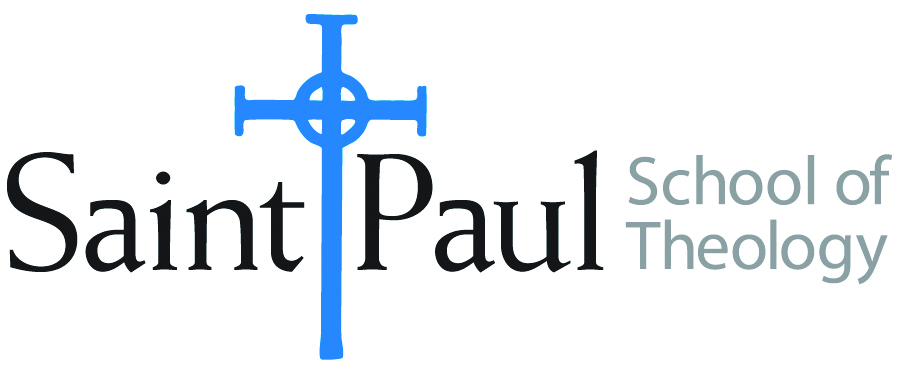 FACULTY INSTRUCTIONSFACULTY INSTRUCTIONSSTUDENT INSTRUCTIONSSTUDENT INSTRUCTIONSFor each semester taught, faculty should complete and submit a new form each time the course is taught and returned. Forms are due by the first day of registration for a given term.  DESKCOPY – ordered by faculty and adjuncts at a $200 max for 1st time use of text per course.  Please fill out an Expense Reimbursement Form, attach all actual / delivered receipt or invoices, return via email or mail, and this should be reimbursed with your first stipend payment (or next payroll payment)For each semester taught, faculty should complete and submit a new form each time the course is taught and returned. Forms are due by the first day of registration for a given term.  DESKCOPY – ordered by faculty and adjuncts at a $200 max for 1st time use of text per course.  Please fill out an Expense Reimbursement Form, attach all actual / delivered receipt or invoices, return via email or mail, and this should be reimbursed with your first stipend payment (or next payroll payment)Students may acquire textbooks by ordering online via Amazon or other book retailer and having books shipped to them.  Regardless of shopping / ordering method, students may check Cokesbury online for discount on text and certain texts may be sent free delivery. Students may acquire textbooks by ordering online via Amazon or other book retailer and having books shipped to them.  Regardless of shopping / ordering method, students may check Cokesbury online for discount on text and certain texts may be sent free delivery. COURSE INSTRUCTOR(s)Teresa StewartTeresa StewartTeresa StewartCOURSE NUMBER & SECTION(s)PCM 366PCM 366PCM 366COURSE NAMEThe Small Church Advantage:  Seven Powerful Worship Practices that Work Best in Small SettingThe Small Church Advantage:  Seven Powerful Worship Practices that Work Best in Small SettingThe Small Church Advantage:  Seven Powerful Worship Practices that Work Best in Small SettingCOURSE SEMESTER & YEAR  Spring 2024Spring 2024Spring 2024DATE OF SUBMISSION10/26/202310/26/202310/26/2023BOOK TITLE and EDITION(include subtitle if applicable)BOOK TITLE and EDITION(include subtitle if applicable)AUTHOR(S)# of pages to be readPUBLISHER and  DATE13-Digit ISBNLIST PRICE(est)1The Small Church Advantage:  Seven Powerful Worship Practices that Work Best in Small SettingsStewart, Teresa J194Market Square Publishing, 2023978-1950899722https://www.amazon.com/Small-Church-Advantage-Powerful-Practices/dp/1950899721/ref=sr_1_1?crid=1C1BKNUVTZPNO&keywords=The+Small+Church+Advantage%3A+Seven+Powerful+Worship+Practices+that+Work+Best+in+Small+Setting&qid=1698339035&sprefix=the+small+church+advantage+seven+powerful+worship+practices+that+work+best+in+small+setting%2Caps%2C103&sr=8-1 $2023TOTAL Number of Pages to Be ReadTOTAL Number of Pages to Be ReadBOOK TITLE and EDITION(include subtitle if applicable)BOOK TITLE and EDITION(include subtitle if applicable)BOOK TITLE and EDITION(include subtitle if applicable)AUTHOR(S)# of pages to be readPUBLISHER and  DATE13-Digit ISBNLIST PRICE(est)12TOTAL Number of Pages to Be ReadTOTAL Number of Pages to Be Read